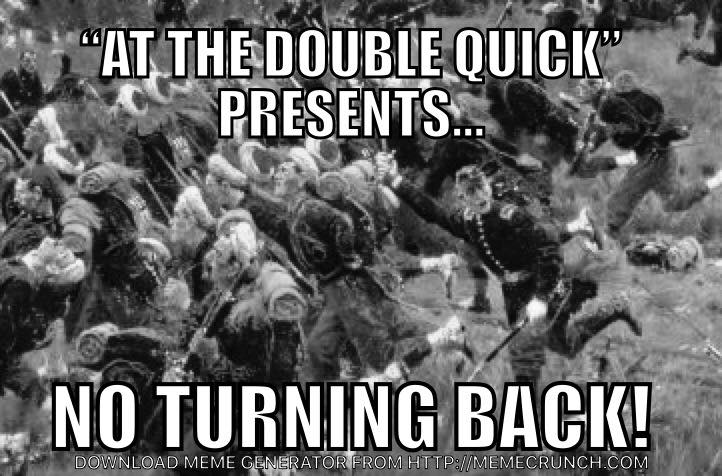 Battle of the WildernessMay 4-5, 2019  Warminster Community Park, Warminster PA  300 Veterans Way Warminster, PA 18974Registration Fee and Date InformationRegistration fee is $15.00 if post marked by 03/29/2019.Registrations fee after 03/30/2019 is $20.00.Walk-on fee is $25.00. Walk-ons are welcome until 11:00 am on Saturday (Numbers and Force Ratio Permitting)Children 12yrs and under are free.Forces will be capped at 300  Federal and 250 Confederates!!!!Additional Information can be found at www.28thpvi.net and At the Double Quick on Facebook!Bounties A bounty of $200.00 is currently being offered for FULL SIZE artillery pieces that are registered no later than 04/19/19!  Three Guns per side!!  First Come, First Served!NO CAVALRY!  Sorry…